収 支 決 算 書【収  入】　　　　　　　　　　　　　　　　　　　　　　　　　　　　　　【支  出】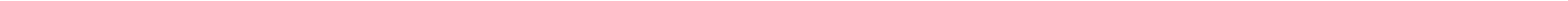 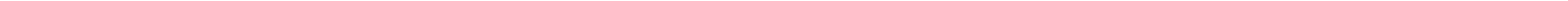 科  目科  目予算額（１）予算額（１）決算額（２）増減(円)（２）－（１）備考科  目科  目金 額(円)内　訳金 額(円)増減(円)（２）－（１）備考団　体団体拠出金団　体団　体自己資金の合計額 （A）市市民活動団体支援補助金 (Ｂ)合計額（Ｃ）＝（Ａ）＋（Ｂ）合計額（Ｃ）＝（Ａ）＋（Ｂ）科  目科  目予算額（１）予算額（１）決算額（２）増減(円)（２）－（１）備考科  目科  目金 額(円)内　　訳金 額(円)増減(円)（２）－（１）備考補助金の交付対象経費補助金の交付対象経費補助金の交付対象経費補助金の交付対象経費補助金の交付対象経費補助金の交付対象経費補助金の交付対象経費対象経費の合計 （D）対象外対象外対象外経費の合計 （E）合計額（Ｆ）＝（Ｄ）＋（Ｅ）合計額（Ｆ）＝（Ｄ）＋（Ｅ）【チェック項目】1  補助金（Ｂ）は対象となる経費（Ｄ）欄の、組織基盤強化への支援は90％以内、事業発展への支援は80％以内であること。2  自己資金（Ａ）欄は対象経費（Ｄ）欄の、組織基盤強化への支援は10％以上、事業発展への支援は20％以上であること。3  補助金（Ｂ） は、組織基盤強化への支援は10万円以内、事業発展への支援は20万円以内であること。